香港交易及結算所有限公司及香港聯合交易所有限公司對本公告之內容概不負責，對其準確性或完整性亦不發表任何聲明，並明確表示概不就因本公告全部或任何部分內容而產生或因倚賴該等內容而引致之任何損失承擔任何責任。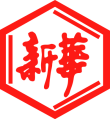 山東新華製藥股份有限公司Shandong Xinhua Pharmaceutical Company Limited（於中華人民共和國註冊成立之股份有限公司）（股份代碼：00719）海外監管公告山東新華製藥股份有限公司（「本公司」）將於2021年8月30日在巨潮資訊網（http://www.cninfo.com.cn）刊登的本公司《第十屆董事會第四次會議決議公告》，茲載列有關文檔之中文版，以供參閱。                                            承董事會命                                           山東新華製藥股份有限公司張代銘董事長中國 淄博 二零二一年八月二十九日於本公告日期，本公司董事會之成員如下：证券代码：000756                  证券简称：新华制药                公告编号：2021-48山东新华制药股份有限公司第十届董事会第四次会议决议公告本公司及董事会全体成员保证信息披露的内容真实、准确、完整，没有虚假记载、误导性陈述或重大遗漏。山东新华制药股份有限公司（“本公司”）第十届董事会第四次会议通知于二零二一年八月十三日以电邮形式发出，会议于二零二一年八月二十七日在山东省淄博市高新区鲁泰大道1号公司会议室召开，应到会董事8名，实际参会董事8名。监事会成员和非董事的副总经理列席了会议。会议由董事长张代铭主持。会议的召开符合有关法律、法规、规章和公司章程的规定。会议主要审议并通过了以下议案：一、批准本公司二零二一年半年度报告及其摘要（见同日发布于《证券时报》及巨潮资讯网公告）； 8名董事赞成本议案，0票反对，0票弃权。二、审议通过本公司《董事会授权经理层管理办法》。8名董事赞成本议案，0票反对，0票弃权。备查文件本公司第十届董事会第四次会议记录特此公告                                             山东新华制药股份有限公司董事会                                                 二零二一年八月三十日本公告乃根據香港聯合交易所有限公司證券上市規則第13.10B條作出。執行董事：張代銘先生（董事長）杜德平先生賀同慶先生獨立非執行董事：潘廣成先生朱建偉先生盧華威先生非執行董事：徐  列先生叢克春先生